Министерство образования и науки Российской ФедерацииФедеральное государственное бюджетное образовательное учреждениевысшего образования «Чувашский государственный педагогический университет им. И.Я. Яковлева»Управление довузовской подготовки и трудоустройства выпускниковПрограмма III республиканской межпредметной олимпиады по русскому языку, математике и обществознанию среди учащихся 11 классов средних общеобразовательных учреждений Чувашской РеспубликиНАШИ КООРДИНАТЫ: Чебоксары, 22 апреля 2017 года22 апреля 2017 годаМы будем рады видеть ВАС в числе студентов Чувашского государственного педагогического университета им. И. Я. Яковлева!!!ЧР, г. Чебоксары, 
ул. К. Маркса, 38, каб. 128Тел. для справок: 8 (8352) 62-30-42 (приемная комиссия, управление довузовской подготовки и трудоустройства выпускников, курсы по подготовке к поступлению в вуз)Курсы по подготовке к ОГЭ и ЕГЭ –http://fdp.chgpu.edu.ru/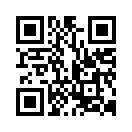 Мы в интернете: Приемная комиссия – www.pk-chgpu.ru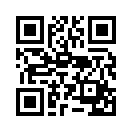 ЧГПУ им. И. Я. Яковлева -–www.chgpu.edu.ru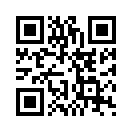 9.30 – 10.00Регистрация участников олимпиады(фойе первого этажа гл. корпуса)10.00 – 10.15ОТКРЫТИЕ ОЛИМПИАДЫ(актовый зал гл. корпуса, 3 этаж)Приветствие проректора по учебной работе ФГБОУ ВО «Чувашский государственный педагогический университет им. И. Я. Яковлева» Иванова Дмитрия Ермолаевича;Приветственное слово ответственного секретаря приемной 
комиссии, начальника управления довузовской подготовки и трудоустройства выпускников Ефимовой Алины Александровны;Организационный момент.10.30 – 12.30Выполнение заданий олимпиадыРусский язык – 200  ауд.гл.корпуса, 2 этаж.Математика – 108  ауд. гл. корпуса, 2 этаж.Обществознание – 330  ауд. гл. корпуса, 1 этаж.10.30 – 12.30Методический семинар  для учителей русского языка, обществознания, математики(с выдачей сертификатов) (227 ауд. гл. корпуса (зал заседаний ученого совета), 2 этаж) 12.30 – 14.30Проверка работ( 200  ауд. гл. корпуса, 2 этаж)12.30 – 13.00Обед(буфет гл. корпуса, 1 этаж)13.00 – 13.45Работа мастер-класса «Пишем сочинение-рассуждение грамотно»(330  ауд. гл. корпуса, 3 этаж)13.45 – 14.30Работа мастер-класса «Секреты эссе по обществознанию»(330 ауд. гл. корпуса, 3 этаж)14.30 – 15.00«Матрица выбора профессий» (психологический тест)      (330 ауд. гл. корпуса, 3 этаж)15.00Подведение итогов олимпиады(актовый зал гл. корпуса, 3 этаж)